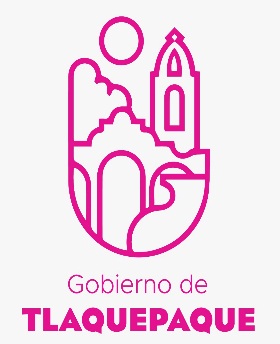 Dirección General ComunicaciónSocial y AnálisisEstratégicoInforme MensualCualitativoAbril2023Área de informaciónBOLETINES GENERADOS: MES DE ABRIL - 2023REPORTES RECIBIDOS DE LOS MEDIOS DE COMUNICACIÓN  DISEÑOS A SOLICITUD DE LAS DEPENDENCIAS DEL MES DE ABRILÁrea de Foto y Video de abril Temas de eventos: Programas SocialesSesiones de AyuntamientoRuedas de prensa y entrevistas.Recorridos y visitas a colonias.Obras Eventos culturales, educativos, deportivos, sociales, políticos y de seguridad.ReunionesSesiones de consejos municipalesConferencias y foros.Lo que se registra en video se archiva como testigo, edición o publicación de las acciones del Ayuntamiento de Tlaquepaque.CampañaVideos de: NOTAS PUBLICADAS DEL MES DE ABRIL 2023
103/04/2023Arrancan las festividades de la Judea 2023 en San Martin de las Flores204/04/2023Tlaquepaque estima una derrama económica de 147 mdp para este periodo vacacional de Semana Santa pascua304/04/2023Tlaquepaque pueblo mágico oferta variedad de empanadas durante los días santos405/04/2023Tlaquepaque contará con servicio de pipas gratuitas durante los trabajos de mantenimiento que realizará Siapa505/04/2023Todo listo para la judea 2023 en San Martín de las Flores606/04/2023Arrancan los operativos de seguridad de la Judea 2023, en San Martin de las Flores706/04/2023Con asistencia de diez mil personas cierra el primer día de la Judea 2023807/04/2023Arranca la Judea 2023 con la asistencia de más de 40 mil visitantes 907/04/2023Concluye el segundo día de operativo de Judea 2023 con la afluencia de 70 mil visitantes1008/04/2023La Cuereada, una tradición de expiación en San Martin de las Flores1109/04/2023Durante los días santos, el Pueblo Mágico de Tlaquepaque, recibió a más de 100 mil visitantes1211/04/2023Arrancan los cursos de Protección Civil en Pascua dirigidos a niñas y niños de Tlaquepaque1318/04/2023Invierten cinco millones de pesos en la pavimentación en calles con concreto hidráulico y empedrado en jal; además de la construcción de una plazoleta en la colonia la Mezquitera1419/04/2023Tlaquepaque se suma al primer simulacro nacional 20231520/04/2023Durante la Semana Santa y Pascua, el Pueblo Mágico de Tlaquepaque, recibió a más de 220 mil visitantes1621/04/2023Arranca Tlaquepaque con la instalación de nuevas luminarias tipo led, en la colonia Las Juntas1722/0/2023Entrega Citlalli Amaya nuevos uniformes tácticos y deportivos a elementos de protección Civil y Bomberos del municipio 1824/04/2023Arranca Citlalli Amaya con la entrega de más de mil lentes a las niñas y niños beneficiarios del programa social “Te queremos viendo bien”1925/04/2023Citlalli Amaya arranca con las y los beneficiarios del programa “Tlaquepaque te alimenta” en San Martin de las Flores2025/04/2023A prueban expedir actas gratuitas2126/04/2023Anuncian Primer Festival Nacional de Mascaras Tradicionales 2023 en Tlaquepaque2227/04/2023Promueve Tlaquepaque campaña de expedición de actas gratuitas2328/04/2023El Gobierno de Tlaquepaque entrega nueva obra en la colonia El TapatíoTOTAL, DE ENTREVISTAS POR MEDIO DE COMUNICACIÓN DEL MES DE ABRILSINTESIS UNITARIAS DE ABRILSINTESIS UNITARIAS DE ABRILATENDIDOS31EN SEGUIMIENTO2DERIVADOS26TOTAL, DE REPORTES59TOTA50Fotos publicadas en Flicker:391Fotos de archivo: 1870VIDEOS ABRIL 2023101-04-23 Entrega de obra en la Mezquitera  205-04- 23 Aspectos venta de empanadas305-04-23 aspectos operativo vaciones de Semana Santa y PAscua405-04-23 Entrevistas a comandante MAnzano Protección Civil y Bomberos506-04-23 JUDEA 2023 Jueves Santo607-04-23 Entrevistas cierra de Judea- Comandante y Policia707-04-23 JUDEA 2023 Viernes Santo816-04-23 Vía Recreactiva919-04-23 Reunión con Adultos Mayores1019-04-23 Simulacro SISMO1120-04-23 Rueda de prensa - Casa Jalisco - Movilidad- Zona Sur1221-04-23  Entrega de uniformes Protección Civil y Bomberos1321-04-23 Instalación de  Luminarias- Las Juntas1423-04-23 carrera 5K Movimiento por ellas- MELG1524-04-23 ASFALTO 1624-04-23Entrega del programa social Te Queremos Viendo Bien- LENTES1724-04-23Inauguración de la segunda semana nacional protección contra riesgos sanitarios1825-04-23 Crematorio- Cementerio Municipal1925-04-23 Sesión de Ayuntamiento2025-04-23 TLAQUEPAQUE TE ALIMENTA- San Martín de las Flores2126-04-23 Registro Civil actas2226-04-23 Rueda de Prensa  !er Festival de mascaras tradicionales2327-04-23 Platica von vecinos de Camichuines- aseo público  2427-04-23 Presentación de libro de Arturo Zamora en Palacio de Gobierno con el Gobernador2527-04-23 Toma de protesta 2628-04-23 Entrega de constancias del curso-Abuso Sexual Infantil- por parte de la Coordinación Estratégica de Seguridad del Estado de Jalisco2728-04-23 Entrega del proyecto 146 de insumos de DIF estatal y DIF municipal en la cofradía en el proyecto de desarrollo comunitario2828-04-23 Toma de protesta de la presidenta de CANACO Tlaquepaque638POSITIVAS:390NEGATIVAS:117INFORMATIVA: 131MEDIOPOSITIVANEGATIVAINFORMATIVA TOTALCANAL 10851313111TV AZTECA 62161189TELEVISA48182288TWITTER20424MILENIO1971036CANAL 6191212431150 NOTISISTEMA1681034ANTENA NOTICIAS 1621891.9 FM 166426MURAL11642191.5 FM 111113QUADRATIN 10515DIARIO 96823RADIO DK93315EL INFORMADOR73818LA CRONICA 617JALISCO TV 5161010 AM 4228MEGANOTICIAS 415PUBLIMETRO3238EL OCCIDENTAL235101.1 FM 2289.5 FM 22100.3 FM 123104.3 FM 1113CANAL 44145DEBATE123TELEDIARIO 22W RADIO 22MEGANOTICIAS 22INDIGO 11TOTAL 390117131638LAS NOTAS PUBLICADAS SON DE LAS DEPENDENCIAS COMO:LAS NOTAS PUBLICADAS SON DE LAS DEPENDENCIAS COMO:LAS NOTAS PUBLICADAS SON DE LAS DEPENDENCIAS COMO:LAS NOTAS PUBLICADAS SON DE LAS DEPENDENCIAS COMO:DEPENDENCIAPOSITIVASNEGATIVASINFORMATIVA TOTALSERVICIOS MEDICOS9999PROTECCION CIVIL8585H. AYUNTAMIENTO DE TLQ.7152123SEGURIDAD PÚBLICA699752218SERVICIOS PUBLICOS 2313137ALCALDESA15924TURISMO1010CULTURA55DIF MUNICIPAL538OBRAS 4217COMUDE22DIPUTADA MEL 11213SALUD ANIMAL 112HACIENDA 11PAVIMENTOS 44TOTAL 390117131638Y LOS TEMAS MAS RELEVANTES FUERON:Y LOS TEMAS MAS RELEVANTES FUERON:TEMAPOSITIVA NEGATIVASINFORMATIVA TOTALSERVICIOS PUBLICOS2131314240SEGURIDAD699752218JUDEA 20232929TURISMO1515VIA CRECREACTIVA 1111OBRAS U DE G88SEMANA SANTA 88CARRERA77CULTURA44APOYOS 44ENTREGA DE ANTEOJOS 44OBRAS426POLITICA31316ARTESANOS 33SIMULACRO33DESCUENTO PREDIAL 213CANACO 11FESTIVAL GASTRONOMICO11LINEA 4112VERIFICACION 1111CORTE DE AGUA 1212CONTINGENCIA 1818ZMG 1010BACHES 44TOTAL 390117131638